Oblastný futbalový zväz Vranov nad Topľou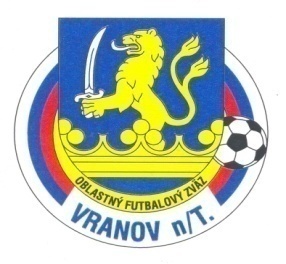 ul.Dr.C.Daxnera 86/4, 093 01 Vranov nad Topľoutel: 0908 183 691 , mail: obfzvranov@gmail.com                          Úradná správa ObFZ Vranov nad Topľou                                         Č.21 zo dňa 9.5.2019        Športovo-technická komisia ObFZ Vranov nad TopľouŠTK na základe žiadosti schvaľuje tieto zmeny termínov a UHČ:11.kolo muži Čaklov-D.Klčovo 15.5.2019 o 17:00 hod. ihrisko Lomnica10.kolo muži Vechec-Čierne n/T:  17.5.2019 o 17:00 hod.10.kolo žiaci Čaklov-Rudlov: 22.5.2019 o 16:00 hod.ŠTK pozýva na svoje stretnutie dňa 15.5.2019 o 16:00 hod. zástupcu klubu Roma N.Hrabovec,vedúci mužstva Ľubomír Krišta,vedúci družstva hostí Anežka Dordová ako aj rozhodcov a delegáta stretnutia Roma N.Hrabovec-TJ Družstevník Tovarné.            KOMISIA ROZHODCOV ObFZ Vranov nad Topľou Obsadenie rozhodcov a delegátov stretnutiaVI.liga muži 14. Kolo dňa 19.5.2019 o 17.00 hod.VI.liga dorast sk.B 9. Kolo dňa 18.5.2019 o 15.00 hod.VI.liga dorast sk.A , III.liga žiaci sk.A 11. Kolo dňa 18.5.2019 o 13.00 a 15.00 hod.III.liga žiaci sk.B 11. Kolo dňa 18.5.2019 o 13.00 hodZmeny v obsadení na 11. a 12.5.2019Vechec-K.Poruba:J.Valčo,ŠestákTovarné-Poša:Šteger,KováčČierne n/T-D.Klčovo:Ivanko,M.Valčo,T.StanovčákMládežK.Poruba-Rudlov:Šesták /ihr.Lomnica/Čierne n/T-V.Žipov:JenčoVechec-Tovarne:KováčHencovce-Bystré:Jevín,IvankoN.Hrušov-Sedliska:MolitorisHlinné-D.Klčovo: 10:30 hod. v Rudlove JevínN.Hrabovec-Zamutov:Šesták KR ObFZ Vranov nad Topľou upozorňuje R a DS na povinosť  kontroly registračných preukazov,nominácie družstiev po uzatvorení nominácií a vytvorení zápisu o stretnutí v ISSF.Pred nástupom na HP fyzická kontrola čísla dresu hráčov uvedených v zápise o stretnutí.         DISCIPLINÁRNA KOMISIA ObFZ Vranov nad TopľouZastavenie činnosti za čkJán Mitač 1395630 /V.Žipov/ podľa DP 49/1b -3 mesiaceRoman Goroľ 1251308 /Čaklov/ podľa DP 47/1a – 2 stretnutiaOdvolanie proti rozhodnutiu komisie (okrem rozhodnutí podľa čl. 37/3,5 alebo 8 DP), sa podáva na Disciplinárnu komisiu VsFZ, v lehote do 7 dní odo dňa oznámenia rozhodnutia disciplinárnej komisie (čl.84 ods.1 DP).domácihostiaPozn.RAR1AR2DSK.PorubaZamutovIhr.LomnicaM.ValčoIvankoJevínKatriňákČaklovČierne n/TIhr.LomnicaJevínM.ValčoIvankoHorňákD.KlčovoTovarneŠtegerJ.ValčoT.StanovčákNemčíkPošaSedliskáKováčLenkováTrebuňákGogaN.HrabovecVechecŠestákSmoligaRezankaŽolnadomácihostiapoznámkaRAR1AR2DSVechecK.PorubaŠestákTovarneČierne n/TKováčV.ŽipovRudlovVsFZdomácihostiapoznámkaRAR1AR2DSS.PoliankaHencovceŠtegerStanovčákSačurovZamutovJevínIvankoSoľN.HrušovM.ValčoJ.ValčoSedliskáBystréVsFZTrenuňákdomácihostiaPozn.            RD.KlčovoN.HrabovecŠestákZamutovČaklovLenkováV.ŽipovRudlovVsFZ